Úkol č. 8                                                                                       9. 4. 2020Dobrý den, milí žáci, dnes nás čeká další praktické využití přímé úměrnosti. Vysvětlíme si, jak se poměrně jednoduše dají pomocí tzv. TROJČLENKY řešit slovní úlohy na přímou (později i nepřímou) úměrnost. Do sešitu si opět napište téma i datum a celý tento text použijte jako zápis, včetně vzorových příkladů.Téma: Trojčlenka                                                                                      9. 4. 2020                                                                                                                                                                    Trojčlenka je postup řešení, kdy zadané hodnoty vyjádříte vhodným zápisem a ten použijete k sestavení závislosti dvou poměrů s jedním neznámým členem. Ten z této závislosti vyjádříte a vypočítáte. Zdá se složité?Tedy sledujte tuto slovní úlohu:Automobil má mimo město průměrnou spotřebu 5 litrů benzínu na 100km. Kolik km ujede na plnou nádrž o objemu 47 litrů?Běžný postup řešení je nejdříve spočítat, kolik km automobil ujede na jeden litr a vynásobit číslem 47. Tedy:100: 5 = 20      Na 1 litr benzínu ujede 20km.Na 47 litrů tedy ujede: 47 . 20 = 940km   Řešíme-li trojčlenkou, postupujeme takto:   5 litrů ……………….100km   47 litrů ……………… x  kmNyní sledujte, jak se poměry sestaví podle naznačených šipek, které mají u přímé úměrnosti stejný směr a směřují od x nahoru. Platí:x : 100 = 47 : 5    Vyjádříme pomocí zlomků:      =       /.100                                               (vynásobíme stem a tak nám na levé straně zůstane pouze x) x = x = x = 940Na plnou nádrž bychom ujeli 47 kilometrů.Možná si teď říkáte, že je první postup jednodušší. Až si trojčlenku osvojíte, urychlí vám výpočty, které budou složitější, než tento vzorový příklad.Tak nyní trojčlenka a moje bramborové knedlíky…(recept už znáte).Na kilo brambor (1000g) potřebuji 600g hrubé mouky. Kolik mouky mám přisypat, jestliže uvařené, oloupané a nastrouhané brambory váží 850 g?Řešíme-li trojčlenkou, postupujeme takto:   1000g brambor …………600g hrubé mouky   850g brambor ……………..x  g hrubé moukyVyjádříme pomocí zlomků:      =       /.600 x =      Výpočet si zjednodušíte, když zlomek pokrátíte. Škrtnete tři nuly v čitateli i ve jmenovateli… (V čitateli zbude jednička, tak vám dělení odpadá).Potom už je výpočet jednoduchý:  x = 85 . 6 = 510Přisypeme 510 g hrubé mouky.Tento příklad už vypočítejte sami a řešení mi pošlete do emailu do 13. 4. 2020. Barva ,,Malíř“ se v OBI prodává za 198Kč a obsahuje 18 kg bílé barvy pro malbu stěn. Z tohoto balení vymalujete asi 150 m2 v jedné vrstvě. Kolik spotřebuji barvy                       (v kilogramech) na vymalování obývacího pokoje, jídelny a kuchyně ve dvou vrstvách,    je-li plocha těchto místností i se stropem 125 m2? Kolik Kč by stály spotřebované kilogramy barvy? Kolik balení musím koupit a kolik tedy ve skutečnosti zaplatím?Příklad řešte výhradně trojčlenkou, a to pro barvu i cenu barvy. Budete tedy sestavovat dvě trojčlenky. Pokud neumíte na počítači pracovat se zlomky, můžete zkopírovat můj výpočet (ctrl c – Ctrlv) a změnit hodnoty, nebo mi pošlete ofocený výpočet z vašeho sešitu (nechám na vás). Užijte si všichni pohodové Velikonoce! Ze sluníčka načerpejte zdraví a úsměv na tváři!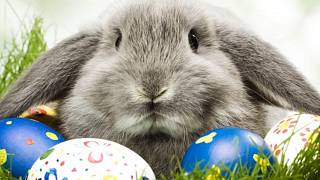 